May 11-12, 2019Matthew 5:21-24Upside DownAnger!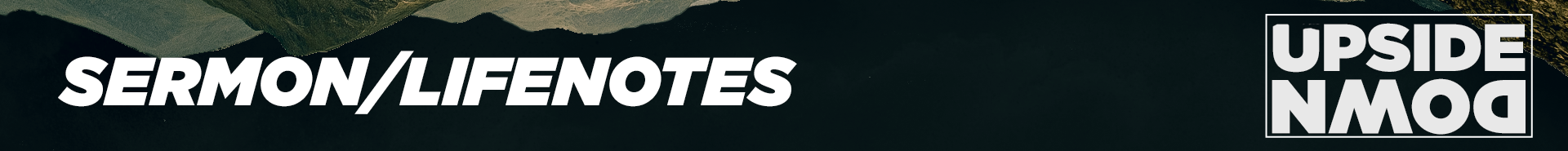 1. The danger of anger- Anger is an emotion (not right or wrong)- Destructive anger is sin.2. The priority of reconciliation.- Pursue peace.- Repent of being "right", focus on relationships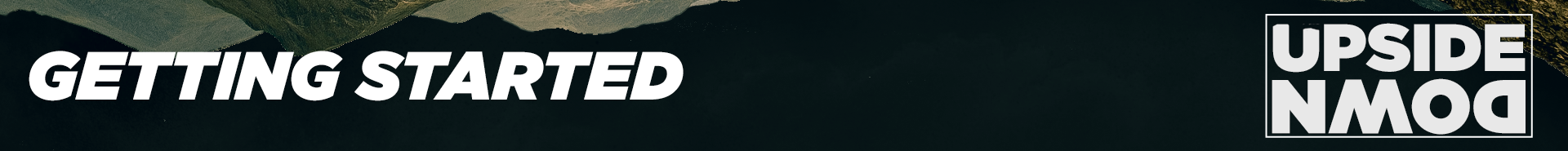 What stood out to you the most from today’s message?   Why?  When is a time in your life that your anger was destructive? Did it help or hurt you? When did someone else's anger hurt you? Have you forgiven?In the message Pastor encouraged us to "pursue peace". What could you do to pursue peace today? How difficult is it for you to "repent of being right"? Why?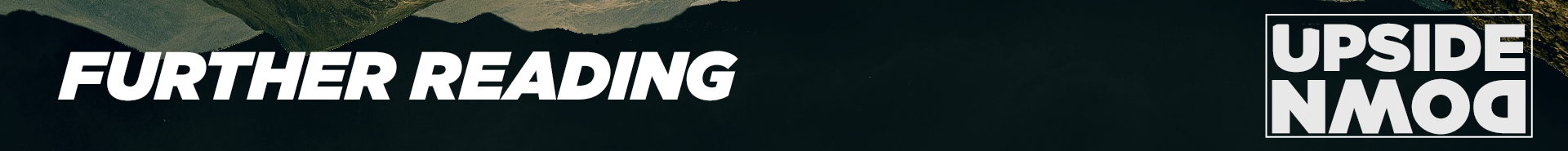 Day 1	Luke 17						Day 2	Luke 18Day 3	Luke 19						Day 4	Luke 20Day 5	Luke 21						Day 6	Luke 22				Day 7	Luke 23